Монголын татварын алба  Маягт ТТ-06(A) Хувь хүний орлогын албан татварын тайланЗєвхєн татварын албан ажлын хэрэгцээндБТД: |__|__|__|__|__|__|__|__|__|__|__|__|__|Татварын байцаагч: |__|__|__|__|__|					Тэмдэг	Хүлээн авсан			он.сар.өдөр: __ __ . __ __ . __ __ТТД:	|__|__|__|__|__|__|__|__|__|__|  Овог:___________________ Нэр: ____________________ Тайлант хугацаа: он |__|__|__|__|      ТАТВАР НОГДУУЛАЛТ										/мянган төгрөгөөр/Орлого татвараа їнэн зєв тодорхойлсон татвар тєлєгч: 	 . . . . . . . . . . . . . . . . . /	                             / Тайланг нягтлан хїлээн авсан татварын улсын байцаагч:      	. . . . . . . . . . . . . . . . . /                                    /	20... оны...сарын...өдөр Монголын татварын алба  Маягт ТТ-06(Б)     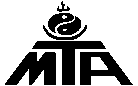 Хувь хүний орлогын албан татварын хөнгөлөлт, чөлөөлөлт эдэлсэн орлогын дэлгэрэнгүй мэдээ  Зєвхєн татварын албан ажлын хэрэгцээндБТД: 	|__|__|__|__|__|__|__|__|__|__|__|__|__|Татварын байцаагч: |__|__|__|__|__|					Тэмдэг	Хүлээн авсан			он.сар.өдөр: __ __ . __ __ . __ __ТТД:   |__|__|__|__|__|__|__|__|__|__|  Овог:___________________ Нэр: ____________________ Тайлант хугацаа: он |__|__|__|__|  /мянган төгрөгөөр/                                                                                                                                                   Тайлбар: Хувь хүний орлогын албан татвар тодорхойлох тайлан буюу ТТ-06(А) тайлангийн маягтын хамт тайлагнана. Тухайн тайлант хугацаанд татварын хөнгөлөлт, чөлөөлөлт үзүүлсэн орлого тус бүрээр дэлгэрэнгүйгээр нөхнө.Мэдээ үнэн зөв гаргасан татвар төлөгч:	. . . . . . . . . . . . . . . . . . /	                                / Мэдээ нягтлан хїлээн авсан татварын улсын байцаагч:			 . . . . . . . . . . . . . . . . . . /                                /	20... оны... сарын ... өдөрҮЗҮҮЛЭЛТҮЗҮҮЛЭЛТҮЗҮҮЛЭЛТҮЗҮҮЛЭЛТҮЗҮҮЛЭЛТМЄРТатвар тєлєгчТатварын албаНийт орлогын дүн (мөр 2+7+8+10+38+41+42+43+44+47+49+50+53+56+57+58+59)Нийт орлогын дүн (мөр 2+7+8+10+38+41+42+43+44+47+49+50+53+56+57+58+59)Нийт орлогын дүн (мөр 2+7+8+10+38+41+42+43+44+47+49+50+53+56+57+58+59)Нийт орлогын дүн (мөр 2+7+8+10+38+41+42+43+44+47+49+50+53+56+57+58+59)Нийт орлогын дүн (мөр 2+7+8+10+38+41+42+43+44+47+49+50+53+56+57+58+59)1Цалин, хөдөлмөрийн хөлс, түүнтэй адилтгах бусад орлогод албан татвар ногдох орлогын дүн (мөр 3+4)Цалин, хөдөлмөрийн хөлс, түүнтэй адилтгах бусад орлогод албан татвар ногдох орлогын дүн (мөр 3+4)Цалин, хөдөлмөрийн хөлс, түүнтэй адилтгах бусад орлогод албан татвар ногдох орлогын дүн (мөр 3+4)Цалин, хөдөлмөрийн хөлс, түүнтэй адилтгах бусад орлогод албан татвар ногдох орлогын дүн (мөр 3+4)2ажил олгогчтой байгуулсан хөдөлмөрийн гэрээнд  заасны дагуу  авч  байгаа үндсэн цалин, нэмэгдэл хөлс, нэмэгдэл, шагнал, урамшуулал, амралтын нөхөн олговор, тэтгэмж тэдгээртэй адилтгах орлогоажил олгогчтой байгуулсан хөдөлмөрийн гэрээнд  заасны дагуу  авч  байгаа үндсэн цалин, нэмэгдэл хөлс, нэмэгдэл, шагнал, урамшуулал, амралтын нөхөн олговор, тэтгэмж тэдгээртэй адилтгах орлогоажил олгогчтой байгуулсан хөдөлмөрийн гэрээнд  заасны дагуу  авч  байгаа үндсэн цалин, нэмэгдэл хөлс, нэмэгдэл, шагнал, урамшуулал, амралтын нөхөн олговор, тэтгэмж тэдгээртэй адилтгах орлого3үндсэн ажлын газраас бусад хуулийн этгээд болон хувь хүнтэй байгуулсан гэрээний үндсэн дээр ажил, үүрэг гүйцэтгэж авсан хөдөлмөрийн хөлс, шагнал, урамшуулал, тэдгээртэй адилтгах орлогоүндсэн ажлын газраас бусад хуулийн этгээд болон хувь хүнтэй байгуулсан гэрээний үндсэн дээр ажил, үүрэг гүйцэтгэж авсан хөдөлмөрийн хөлс, шагнал, урамшуулал, тэдгээртэй адилтгах орлогоүндсэн ажлын газраас бусад хуулийн этгээд болон хувь хүнтэй байгуулсан гэрээний үндсэн дээр ажил, үүрэг гүйцэтгэж авсан хөдөлмөрийн хөлс, шагнал, урамшуулал, тэдгээртэй адилтгах орлого4Эрїїл мэндийн болон нийгмийн даатгалын шимтгэлийн дїн (мөр 2 * 10%)Эрїїл мэндийн болон нийгмийн даатгалын шимтгэлийн дїн (мөр 2 * 10%)5Татвар ногдуулах орлогын дүн (мөр 2-5)Татвар ногдуулах орлогын дүн (мөр 2-5)Татвар ногдуулах орлогын дүн (мөр 2-5)6Ажил олгогчоос ажилтан, түүний гэр бүлийн гишүүнд олгосон тэтгэмж, бэлэг,  төлөөлөн удирдах зөвлөл, хяналтын зөвлөл, орон тооны бус зөвлөл болон бусад зөвлөл, хороо, ажлын хэсгийн гишүүний цалин хөлс, шагнал, урамшуулал, гадаад, дотоодын аж ахуйн нэгж, байгууллага, иргэн болон бусад этгээдээс өгсөн бүх төрлийн шагнал, урамшуулалАжил олгогчоос ажилтан, түүний гэр бүлийн гишүүнд олгосон тэтгэмж, бэлэг,  төлөөлөн удирдах зөвлөл, хяналтын зөвлөл, орон тооны бус зөвлөл болон бусад зөвлөл, хороо, ажлын хэсгийн гишүүний цалин хөлс, шагнал, урамшуулал, гадаад, дотоодын аж ахуйн нэгж, байгууллага, иргэн болон бусад этгээдээс өгсөн бүх төрлийн шагнал, урамшуулалАжил олгогчоос ажилтан, түүний гэр бүлийн гишүүнд олгосон тэтгэмж, бэлэг,  төлөөлөн удирдах зөвлөл, хяналтын зөвлөл, орон тооны бус зөвлөл болон бусад зөвлөл, хороо, ажлын хэсгийн гишүүний цалин хөлс, шагнал, урамшуулал, гадаад, дотоодын аж ахуйн нэгж, байгууллага, иргэн болон бусад этгээдээс өгсөн бүх төрлийн шагнал, урамшуулалАжил олгогчоос ажилтан, түүний гэр бүлийн гишүүнд олгосон тэтгэмж, бэлэг,  төлөөлөн удирдах зөвлөл, хяналтын зөвлөл, орон тооны бус зөвлөл болон бусад зөвлөл, хороо, ажлын хэсгийн гишүүний цалин хөлс, шагнал, урамшуулал, гадаад, дотоодын аж ахуйн нэгж, байгууллага, иргэн болон бусад этгээдээс өгсөн бүх төрлийн шагнал, урамшуулал7Шууд бус орлогын дүн  (энэ хуулийн 15.2-т заасан чөлөөлөгдөх орлого хамаарахгүй)Шууд бус орлогын дүн  (энэ хуулийн 15.2-т заасан чөлөөлөгдөх орлого хамаарахгүй)Шууд бус орлогын дүн  (энэ хуулийн 15.2-т заасан чөлөөлөгдөх орлого хамаарахгүй)Шууд бус орлогын дүн  (энэ хуулийн 15.2-т заасан чөлөөлөгдөх орлого хамаарахгүй)8Үйл ажиллагааны орлогод албан татвар ногдуулах орлогын дүн (мөр  10-14)Үйл ажиллагааны орлогод албан татвар ногдуулах орлогын дүн (мөр  10-14)Үйл ажиллагааны орлогод албан татвар ногдуулах орлогын дүн (мөр  10-14)Үйл ажиллагааны орлогод албан татвар ногдуулах орлогын дүн (мөр  10-14)9Үйл ажиллагааны орлогын дүн (мөр  11+12+13)Үйл ажиллагааны орлогын дүн (мөр  11+12+13)Үйл ажиллагааны орлогын дүн (мөр  11+12+13)10эмч, хуульч, өмгөөлөгч, архитекторч, нягтлан бодогч, багш зэрэг мэргэжлийн үйлчилгээний орлогоэмч, хуульч, өмгөөлөгч, архитекторч, нягтлан бодогч, багш зэрэг мэргэжлийн үйлчилгээний орлого11хувиараа ажил гүйцэтгэх, бүтээгдэхүүн үйлдвэрлэх, борлуулах, үйлчилгээ үзүүлж олсон үйлдвэрлэл, арилжааны орлогохувиараа ажил гүйцэтгэх, бүтээгдэхүүн үйлдвэрлэх, борлуулах, үйлчилгээ үзүүлж олсон үйлдвэрлэл, арилжааны орлого12тогтмол бус үйл ажиллагаа эрхэлж олсон орлоготогтмол бус үйл ажиллагаа эрхэлж олсон орлого13Үйл ажиллагааны  орлогод албан татвар ногдуулах орлогыг тодорхойлоход гарсан зардлын дүн  (мөр 15+16+...+36)Үйл ажиллагааны  орлогод албан татвар ногдуулах орлогыг тодорхойлоход гарсан зардлын дүн  (мөр 15+16+...+36)Үйл ажиллагааны  орлогод албан татвар ногдуулах орлогыг тодорхойлоход гарсан зардлын дүн  (мөр 15+16+...+36)14түүхий эд, үндсэн болон туслах материал, хагас боловсруулсан бүтээгдэхүүн, уур, ус, эрчим хүч, түлш, шатахуун, сэлбэг хэрэгсэл, сав, баглаа боодлын  зэрэг бүх төрлийн материалын зардалтүүхий эд, үндсэн болон туслах материал, хагас боловсруулсан бүтээгдэхүүн, уур, ус, эрчим хүч, түлш, шатахуун, сэлбэг хэрэгсэл, сав, баглаа боодлын  зэрэг бүх төрлийн материалын зардал15нийгмийн болон эрүүл мэндийн даатгалын шимтгэл, хувь хүний орлогын албан татвар ногдуулан төлсөн цалин, хөдөлмөрийн үндсэн ба нэмэгдэл хөлс;нийгмийн болон эрүүл мэндийн даатгалын шимтгэл, хувь хүний орлогын албан татвар ногдуулан төлсөн цалин, хөдөлмөрийн үндсэн ба нэмэгдэл хөлс;16эрүүл мэнд, нийгмийн даатгалын шимтгэл;эрүүл мэнд, нийгмийн даатгалын шимтгэл;17үндсэн хөрөнгийн элэгдэл, хорогдлын шимтгэл;үндсэн хөрөнгийн элэгдэл, хорогдлын шимтгэл;18урсгал засварын зардал;урсгал засварын зардал;19зээлийн хүү;зээлийн хүү;20гадаад валютын ханшийн зөрүүгийн бодит алдагдал;гадаад валютын ханшийн зөрүүгийн бодит алдагдал;21бусдаар гүйцэтгүүлсэн ажил, үйлчилгээний хөлс;бусдаар гүйцэтгүүлсэн ажил, үйлчилгээний хөлс;22түрээсийн төлбөр;түрээсийн төлбөр;23санхүүгийн түрээсийн төлбөрийн хүү;санхүүгийн түрээсийн төлбөрийн хүү;24мэргэжлийн сонин, сэтгүүлийн захиалга;мэргэжлийн сонин, сэтгүүлийн захиалга;25заавал болон сайн дурын даатгалын хураамж;заавал болон сайн дурын даатгалын хураамж;26төсөвт төлөхөөр тайлагнасан онцгой , үл хөдлөх эд  хөрөнгийн болон зарим бүтээгдэхүүний үнийн өсөлтийн  албан татвар, үндсэн хөрөнгөөс бусад импортын бараа, материал, түүхий эдийн гаалийн албан татвар,  автотээврийн болон өөрөө явагч хэрэгслийн албан татвар, газар, байгалийн нөөц ашигласны төлбөр, хураамж;төсөвт төлөхөөр тайлагнасан онцгой , үл хөдлөх эд  хөрөнгийн болон зарим бүтээгдэхүүний үнийн өсөлтийн  албан татвар, үндсэн хөрөнгөөс бусад импортын бараа, материал, түүхий эдийн гаалийн албан татвар,  автотээврийн болон өөрөө явагч хэрэгслийн албан татвар, газар, байгалийн нөөц ашигласны төлбөр, хураамж;27зар сурталчилгааны зардал;зар сурталчилгааны зардал;28үр бордоо, мал, амьтны тэжээл, эм тарилга, ургамал хамгааллын арга хэмжээнд зарцуулсан зардал;үр бордоо, мал, амьтны тэжээл, эм тарилга, ургамал хамгааллын арга хэмжээнд зарцуулсан зардал;29тээврийн зардал;тээврийн зардал;30бага үнэтэй, түргэн элэгдэх эд  зүйл худалдан авсан  зардал;бага үнэтэй, түргэн элэгдэх эд  зүйл худалдан авсан  зардал;31хөдөлмөр хамгааллын зардал;хөдөлмөр хамгааллын зардал;32холбоо, бичиг хэрэг, цэвэрлэгээ, харуул хамгаалалтын зардал;холбоо, бичиг хэрэг, цэвэрлэгээ, харуул хамгаалалтын зардал;33гамшгаас хамгаалах тухай  хуулийн 4.1.10-т заасан гамшгийн улмаас учирсан хохирлыг арилгахад гарсан зардал;гамшгаас хамгаалах тухай  хуулийн 4.1.10-т заасан гамшгийн улмаас учирсан хохирлыг арилгахад гарсан зардал;34бараа, материалын хэвийн хорогдол;бараа, материалын хэвийн хорогдол;35Ашигт малтмалын тухай хуулийн 38.1.8, 39.1.9-т заасны дагуу байгаль орчныг нєхєн сэргээх зорилгоор тєвлєрїїлсэн мєнгєн хєрєнгєАшигт малтмалын тухай хуулийн 38.1.8, 39.1.9-т заасны дагуу байгаль орчныг нєхєн сэргээх зорилгоор тєвлєрїїлсэн мєнгєн хєрєнгє36Хөрөнгийн орлогод  татвар ногдуулах орлогын дүн (мөр 40+41+42+43+46+47)Хөрөнгийн орлогод  татвар ногдуулах орлогын дүн (мөр 40+41+42+43+46+47)Хөрөнгийн орлогод  татвар ногдуулах орлогын дүн (мөр 40+41+42+43+46+47)Хөрөнгийн орлогод  татвар ногдуулах орлогын дүн (мөр 40+41+42+43+46+47)37Хєрєнгє тїрээслїїлсний орлогоХєрєнгє тїрээслїїлсний орлогоХєрєнгє тїрээслїїлсний орлого38хөрөнгийг түрээслүүлэхтэй холбогдон гарсан зардалхөрөнгийг түрээслүүлэхтэй холбогдон гарсан зардал39Татвар ногдуулах орлогын дүн (мөр 38-39)Татвар ногдуулах орлогын дүн (мөр 38-39)Татвар ногдуулах орлогын дүн (мөр 38-39)40Хїїгийн орлогоХїїгийн орлогоХїїгийн орлого41Ногдол ашгийн орлогоНогдол ашгийн орлогоНогдол ашгийн орлого42Эрхийн шимтгэлийн орлогоЭрхийн шимтгэлийн орлогоЭрхийн шимтгэлийн орлого43Аж ахуйн нэгж татан буугдах їед татвар тєлєгчийн хувь хїртсэн орлогоАж ахуйн нэгж татан буугдах їед татвар тєлєгчийн хувь хїртсэн орлогоАж ахуйн нэгж татан буугдах їед татвар тєлєгчийн хувь хїртсэн орлого44хувь нийлїїлэхэд гарсан зардал45Татвар ногдуулах орлогын дүн (мөр 44-45)Татвар ногдуулах орлогын дүн (мөр 44-45)Татвар ногдуулах орлогын дүн (мөр 44-45)46Өмчлөл, эзэмшилд байгаа хөрөнгийг бусдад ашиглуулснаас олсон орлогоӨмчлөл, эзэмшилд байгаа хөрөнгийг бусдад ашиглуулснаас олсон орлогоӨмчлөл, эзэмшилд байгаа хөрөнгийг бусдад ашиглуулснаас олсон орлого47Хөрөнгє борлуулсаны орлогод  татвар ногдуулах орлогын дүн (мөр 49+52+55)Хөрөнгє борлуулсаны орлогод  татвар ногдуулах орлогын дүн (мөр 49+52+55)Хөрөнгє борлуулсаны орлогод  татвар ногдуулах орлогын дүн (мөр 49+52+55)Хөрөнгє борлуулсаны орлогод  татвар ногдуулах орлогын дүн (мөр 49+52+55)48Үл хөдлөх эд хөрөнгө борлуулсны орлогоҮл хөдлөх эд хөрөнгө борлуулсны орлогоҮл хөдлөх эд хөрөнгө борлуулсны орлого49Хөдлөх эд хөрөнгө борлуулсны орлогоХөдлөх эд хөрөнгө борлуулсны орлогоХөдлөх эд хөрөнгө борлуулсны орлого50борлуулсан хөдлөх эд хөрөнгийг худалдан авсан болон ийнхүү худалдан авахтай холбогдон гарсан баримтаар нотлогдох зардалборлуулсан хөдлөх эд хөрөнгийг худалдан авсан болон ийнхүү худалдан авахтай холбогдон гарсан баримтаар нотлогдох зардал51Татвар ногдуулах орлогын дүн (мөр 50 - 51)Татвар ногдуулах орлогын дүн (мөр 50 - 51)Татвар ногдуулах орлогын дүн (мөр 50 - 51)52Хувьцаа, үнэт цаас борлуулсны орлогоХувьцаа, үнэт цаас борлуулсны орлогоХувьцаа, үнэт цаас борлуулсны орлого53борлуулсан хувьцаа, үнэт цаасыг худалдаж  авсан үнэ54Татвар ногдуулах орлогын дүн (мөр 53 - 54)Татвар ногдуулах орлогын дүн (мөр 53 - 54)Татвар ногдуулах орлогын дүн (мөр 53 - 54)55Шинжлэх ухаан, утга зохиол, урлагийн бүтээл туурвих, шинэ бүтээл, бүтээгдэхүүний болон ашигтай загвар зохион бүтээх, спортын тэмцээн, урлагийн тоглолт зохион байгуулах замаар олсон болон тэдгээртэй адилтгах бусад орлогоШинжлэх ухаан, утга зохиол, урлагийн бүтээл туурвих, шинэ бүтээл, бүтээгдэхүүний болон ашигтай загвар зохион бүтээх, спортын тэмцээн, урлагийн тоглолт зохион байгуулах замаар олсон болон тэдгээртэй адилтгах бусад орлогоШинжлэх ухаан, утга зохиол, урлагийн бүтээл туурвих, шинэ бүтээл, бүтээгдэхүүний болон ашигтай загвар зохион бүтээх, спортын тэмцээн, урлагийн тоглолт зохион байгуулах замаар олсон болон тэдгээртэй адилтгах бусад орлогоШинжлэх ухаан, утга зохиол, урлагийн бүтээл туурвих, шинэ бүтээл, бүтээгдэхүүний болон ашигтай загвар зохион бүтээх, спортын тэмцээн, урлагийн тоглолт зохион байгуулах замаар олсон болон тэдгээртэй адилтгах бусад орлого56Урлагийн тоглолт, спортын тэмцээний шагнал, наадмын бай шагналУрлагийн тоглолт, спортын тэмцээний шагнал, наадмын бай шагналУрлагийн тоглолт, спортын тэмцээний шагнал, наадмын бай шагналУрлагийн тоглолт, спортын тэмцээний шагнал, наадмын бай шагнал57Төлбөрт таавар, бооцоот тоглоом, эд мөнгөний хонжворт сугалааны орлогоТөлбөрт таавар, бооцоот тоглоом, эд мөнгөний хонжворт сугалааны орлогоТөлбөрт таавар, бооцоот тоглоом, эд мөнгөний хонжворт сугалааны орлогоТөлбөрт таавар, бооцоот тоглоом, эд мөнгөний хонжворт сугалааны орлого58Хуулийн 16.1-т заасан орлого (16.1.12 ,16.1.13 орохгүй)Хуулийн 16.1-т заасан орлого (16.1.12 ,16.1.13 орохгүй)Хуулийн 16.1-т заасан орлого (16.1.12 ,16.1.13 орохгүй)Хуулийн 16.1-т заасан орлого (16.1.12 ,16.1.13 орохгүй)59Татвар  ногдуулах орлогын дүн (мөр 6+7+8+9+37+48+56+57+58+59 )Татвар  ногдуулах орлогын дүн (мөр 6+7+8+9+37+48+56+57+58+59 )Татвар  ногдуулах орлогын дүн (мөр 6+7+8+9+37+48+56+57+58+59 )Татвар  ногдуулах орлогын дүн (мөр 6+7+8+9+37+48+56+57+58+59 )Татвар  ногдуулах орлогын дүн (мөр 6+7+8+9+37+48+56+57+58+59 )60Ногдуулсан албан татвар (мөр (6+7+8+9+40+43+46+47+52+55)*10%+49*2%+(56+57)*5%+58*40% )Ногдуулсан албан татвар (мөр (6+7+8+9+40+43+46+47+52+55)*10%+49*2%+(56+57)*5%+58*40% )Ногдуулсан албан татвар (мөр (6+7+8+9+40+43+46+47+52+55)*10%+49*2%+(56+57)*5%+58*40% )Ногдуулсан албан татвар (мөр (6+7+8+9+40+43+46+47+52+55)*10%+49*2%+(56+57)*5%+58*40% )Ногдуулсан албан татвар (мөр (6+7+8+9+40+43+46+47+52+55)*10%+49*2%+(56+57)*5%+58*40% )61Татвар ногдох орлогоос чөлөөлөгдөх орлогын дүн  (мєр 63+64+65+66+67+68+69)Татвар ногдох орлогоос чөлөөлөгдөх орлогын дүн  (мєр 63+64+65+66+67+68+69)Татвар ногдох орлогоос чөлөөлөгдөх орлогын дүн  (мєр 63+64+65+66+67+68+69)Татвар ногдох орлогоос чөлөөлөгдөх орлогын дүн  (мєр 63+64+65+66+67+68+69)Татвар ногдох орлогоос чөлөөлөгдөх орлогын дүн  (мєр 63+64+65+66+67+68+69)62хувь хүн өөрийн орлого болон банк, санхүүгийн байгууллагаас авсан зээлийн хєрєнгєөр амьдран суух зориулалтаар анх удаа хувьдаа орон сууцны барилга барих, эсхүл худалдан авахад зарцуулсан 30.0 сая төгрөгөөс дээшгүй хэмжээний хөрөнгөтэй тэнцэх орлогохувь хүн өөрийн орлого болон банк, санхүүгийн байгууллагаас авсан зээлийн хєрєнгєөр амьдран суух зориулалтаар анх удаа хувьдаа орон сууцны барилга барих, эсхүл худалдан авахад зарцуулсан 30.0 сая төгрөгөөс дээшгүй хэмжээний хөрөнгөтэй тэнцэх орлогохувь хүн өөрийн орлого болон банк, санхүүгийн байгууллагаас авсан зээлийн хєрєнгєөр амьдран суух зориулалтаар анх удаа хувьдаа орон сууцны барилга барих, эсхүл худалдан авахад зарцуулсан 30.0 сая төгрөгөөс дээшгүй хэмжээний хөрөнгөтэй тэнцэх орлогохувь хүн өөрийн орлого болон банк, санхүүгийн байгууллагаас авсан зээлийн хєрєнгєөр амьдран суух зориулалтаар анх удаа хувьдаа орон сууцны барилга барих, эсхүл худалдан авахад зарцуулсан 30.0 сая төгрөгөөс дээшгүй хэмжээний хөрөнгөтэй тэнцэх орлого63мэргэжлийн сургуульд суралцагч хїїхдийн тєлбєрийн дїнмэргэжлийн сургуульд суралцагч хїїхдийн тєлбєрийн дїнмэргэжлийн сургуульд суралцагч хїїхдийн тєлбєрийн дїнмэргэжлийн сургуульд суралцагч хїїхдийн тєлбєрийн дїн64суралцаж байх хугацаандаа хөдөлмөр эрхлэлтийн орлогоосоо албан татвар төлж, улмаар сургалтын төлбөр төлсөн мэргэжлийн сургуульд суралцагчийн төлбөрийн дүнсуралцаж байх хугацаандаа хөдөлмөр эрхлэлтийн орлогоосоо албан татвар төлж, улмаар сургалтын төлбөр төлсөн мэргэжлийн сургуульд суралцагчийн төлбөрийн дүнсуралцаж байх хугацаандаа хөдөлмөр эрхлэлтийн орлогоосоо албан татвар төлж, улмаар сургалтын төлбөр төлсөн мэргэжлийн сургуульд суралцагчийн төлбөрийн дүнсуралцаж байх хугацаандаа хөдөлмөр эрхлэлтийн орлогоосоо албан татвар төлж, улмаар сургалтын төлбөр төлсөн мэргэжлийн сургуульд суралцагчийн төлбөрийн дүн65Монгол Улсын нутаг дэвсгэрт жижиг, дунд үйлдвэрийн үйлдвэрлэлийн зориулалт бүхий тоног төхөөрөмж, сэлбэг хэрэгсэл үйлдвэрлэх, үйлдвэрлэн борлуулах үйл ажиллагаанаас олсон орлогоМонгол Улсын нутаг дэвсгэрт жижиг, дунд үйлдвэрийн үйлдвэрлэлийн зориулалт бүхий тоног төхөөрөмж, сэлбэг хэрэгсэл үйлдвэрлэх, үйлдвэрлэн борлуулах үйл ажиллагаанаас олсон орлогоМонгол Улсын нутаг дэвсгэрт жижиг, дунд үйлдвэрийн үйлдвэрлэлийн зориулалт бүхий тоног төхөөрөмж, сэлбэг хэрэгсэл үйлдвэрлэх, үйлдвэрлэн борлуулах үйл ажиллагаанаас олсон орлогоМонгол Улсын нутаг дэвсгэрт жижиг, дунд үйлдвэрийн үйлдвэрлэлийн зориулалт бүхий тоног төхөөрөмж, сэлбэг хэрэгсэл үйлдвэрлэх, үйлдвэрлэн борлуулах үйл ажиллагаанаас олсон орлого66Албан татвар төлөгчийн өөрийн хэрэгцээнд зориулан худалдан авсан нар, салхи, газрын  гүний дулааны болон бусад сэргээгдэх эрчим хүчний тоног төхөөрөмж, нүүрснээс хагас коксон түлш, хийн болон шингэн түлш гарган авах тоног төхөөрөмж, стандартад нийцсэн  даралтын зуух, нам даралтын зуух, дулаалгын материал, цахилгаан болон хийн халаагуур худалдан авсан баримтаар нотлогдож байгаа төлбөрийн хэмжээтэй тэнцэх орлогоАлбан татвар төлөгчийн өөрийн хэрэгцээнд зориулан худалдан авсан нар, салхи, газрын  гүний дулааны болон бусад сэргээгдэх эрчим хүчний тоног төхөөрөмж, нүүрснээс хагас коксон түлш, хийн болон шингэн түлш гарган авах тоног төхөөрөмж, стандартад нийцсэн  даралтын зуух, нам даралтын зуух, дулаалгын материал, цахилгаан болон хийн халаагуур худалдан авсан баримтаар нотлогдож байгаа төлбөрийн хэмжээтэй тэнцэх орлогоАлбан татвар төлөгчийн өөрийн хэрэгцээнд зориулан худалдан авсан нар, салхи, газрын  гүний дулааны болон бусад сэргээгдэх эрчим хүчний тоног төхөөрөмж, нүүрснээс хагас коксон түлш, хийн болон шингэн түлш гарган авах тоног төхөөрөмж, стандартад нийцсэн  даралтын зуух, нам даралтын зуух, дулаалгын материал, цахилгаан болон хийн халаагуур худалдан авсан баримтаар нотлогдож байгаа төлбөрийн хэмжээтэй тэнцэх орлогоАлбан татвар төлөгчийн өөрийн хэрэгцээнд зориулан худалдан авсан нар, салхи, газрын  гүний дулааны болон бусад сэргээгдэх эрчим хүчний тоног төхөөрөмж, нүүрснээс хагас коксон түлш, хийн болон шингэн түлш гарган авах тоног төхөөрөмж, стандартад нийцсэн  даралтын зуух, нам даралтын зуух, дулаалгын материал, цахилгаан болон хийн халаагуур худалдан авсан баримтаар нотлогдож байгаа төлбөрийн хэмжээтэй тэнцэх орлого67Хуулийн 16.1-т заасан орлого (16.1.12 ,16.1.13 орохгүй)Хуулийн 16.1-т заасан орлого (16.1.12 ,16.1.13 орохгүй)Хуулийн 16.1-т заасан орлого (16.1.12 ,16.1.13 орохгүй)Хуулийн 16.1-т заасан орлого (16.1.12 ,16.1.13 орохгүй)68Өмнөх тайлангаас үлдсэн татвар ногдох орлогоос чөлөөлөгдөх орлогын дүн (ТТ-06А маягтыг нєхєх зааварын 38 -г харна уу)Өмнөх тайлангаас үлдсэн татвар ногдох орлогоос чөлөөлөгдөх орлогын дүн (ТТ-06А маягтыг нєхєх зааварын 38 -г харна уу)Өмнөх тайлангаас үлдсэн татвар ногдох орлогоос чөлөөлөгдөх орлогын дүн (ТТ-06А маягтыг нєхєх зааварын 38 -г харна уу)Өмнөх тайлангаас үлдсэн татвар ногдох орлогоос чөлөөлөгдөх орлогын дүн (ТТ-06А маягтыг нєхєх зааварын 38 -г харна уу)69Чөлөөлөлтийн дараах татвар ногдуулах орлогын дүн (ТТ-06А маягтыг нєхєх зааварын  39-г харна уу)Чөлөөлөлтийн дараах татвар ногдуулах орлогын дүн (ТТ-06А маягтыг нєхєх зааварын  39-г харна уу)Чөлөөлөлтийн дараах татвар ногдуулах орлогын дүн (ТТ-06А маягтыг нєхєх зааварын  39-г харна уу)Чөлөөлөлтийн дараах татвар ногдуулах орлогын дүн (ТТ-06А маягтыг нєхєх зааварын  39-г харна уу)Чөлөөлөлтийн дараах татвар ногдуулах орлогын дүн (ТТ-06А маягтыг нєхєх зааварын  39-г харна уу)70Чөлөөлөлтийн дараах ногдуулсан албан татвар  (ТТ-06А маягтыг нєхєх зааварын 40-г харна уу)Чөлөөлөлтийн дараах ногдуулсан албан татвар  (ТТ-06А маягтыг нєхєх зааварын 40-г харна уу)Чөлөөлөлтийн дараах ногдуулсан албан татвар  (ТТ-06А маягтыг нєхєх зааварын 40-г харна уу)Чөлөөлөлтийн дараах ногдуулсан албан татвар  (ТТ-06А маягтыг нєхєх зааварын 40-г харна уу)Чөлөөлөлтийн дараах ногдуулсан албан татвар  (ТТ-06А маягтыг нєхєх зааварын 40-г харна уу)71Хуулийн 24.1-д заасан хөнгөлөгдөх татвар Хуулийн 24.1-д заасан хөнгөлөгдөх татвар Хуулийн 24.1-д заасан хөнгөлөгдөх татвар Хуулийн 24.1-д заасан хөнгөлөгдөх татвар Хуулийн 24.1-д заасан хөнгөлөгдөх татвар 72Їр тариа, хїнсний ногоо, жимс жимсгэнэ, тэжээлийн ургамалын їйлдвэрлэлээс олсон орлогод ногдуулсан татварын 50 %Їр тариа, хїнсний ногоо, жимс жимсгэнэ, тэжээлийн ургамалын їйлдвэрлэлээс олсон орлогод ногдуулсан татварын 50 %Їр тариа, хїнсний ногоо, жимс жимсгэнэ, тэжээлийн ургамалын їйлдвэрлэлээс олсон орлогод ногдуулсан татварын 50 %Їр тариа, хїнсний ногоо, жимс жимсгэнэ, тэжээлийн ургамалын їйлдвэрлэлээс олсон орлогод ногдуулсан татварын 50 %Їр тариа, хїнсний ногоо, жимс жимсгэнэ, тэжээлийн ургамалын їйлдвэрлэлээс олсон орлогод ногдуулсан татварын 50 %73Тєлбєл зохих татварын дїн  (мөр 71-72- 73)Тєлбєл зохих татварын дїн  (мөр 71-72- 73)Тєлбєл зохих татварын дїн  (мөр 71-72- 73)Тєлбєл зохих татварын дїн  (мөр 71-72- 73)Тєлбєл зохих татварын дїн  (мөр 71-72- 73)74Бусдад суутгуулсан татварын дүн (мєр 76+77+78+79+80)Бусдад суутгуулсан татварын дүн (мєр 76+77+78+79+80)Бусдад суутгуулсан татварын дүн (мєр 76+77+78+79+80)Бусдад суутгуулсан татварын дүн (мєр 76+77+78+79+80)Бусдад суутгуулсан татварын дүн (мєр 76+77+78+79+80)75Нийтлэг хувь хэмжээгээр бусдад суутгуулсан татварНийтлэг хувь хэмжээгээр бусдад суутгуулсан татварНийтлэг хувь хэмжээгээр бусдад суутгуулсан татварНийтлэг хувь хэмжээгээр бусдад суутгуулсан татвар76Үл хөдлөх эд хөрөнгө борлуулсны орлогоос суутгуулсан татварын дүнҮл хөдлөх эд хөрөнгө борлуулсны орлогоос суутгуулсан татварын дүнҮл хөдлөх эд хөрөнгө борлуулсны орлогоос суутгуулсан татварын дүнҮл хөдлөх эд хөрөнгө борлуулсны орлогоос суутгуулсан татварын дүн77Шинжлэх ухаан, утга зохиол, урлагийн бүтээл туурвих, шинэ бүтээл, бүтээгдэхүүний болон ашигтай загвар зохион бүтээх, спортын тэмцээн, урлагийн тоглолт зохион байгуулах замаар олсон болон тэдгээртэй адилтгах бусад орлогоос суутгуулсан татварын дүнШинжлэх ухаан, утга зохиол, урлагийн бүтээл туурвих, шинэ бүтээл, бүтээгдэхүүний болон ашигтай загвар зохион бүтээх, спортын тэмцээн, урлагийн тоглолт зохион байгуулах замаар олсон болон тэдгээртэй адилтгах бусад орлогоос суутгуулсан татварын дүнШинжлэх ухаан, утга зохиол, урлагийн бүтээл туурвих, шинэ бүтээл, бүтээгдэхүүний болон ашигтай загвар зохион бүтээх, спортын тэмцээн, урлагийн тоглолт зохион байгуулах замаар олсон болон тэдгээртэй адилтгах бусад орлогоос суутгуулсан татварын дүнШинжлэх ухаан, утга зохиол, урлагийн бүтээл туурвих, шинэ бүтээл, бүтээгдэхүүний болон ашигтай загвар зохион бүтээх, спортын тэмцээн, урлагийн тоглолт зохион байгуулах замаар олсон болон тэдгээртэй адилтгах бусад орлогоос суутгуулсан татварын дүн78Урлагийн тоглолт, спортын тэмцээний шагнал, наадмын бай шагналын орлогоос суутгуулсан татварын дүнУрлагийн тоглолт, спортын тэмцээний шагнал, наадмын бай шагналын орлогоос суутгуулсан татварын дүнУрлагийн тоглолт, спортын тэмцээний шагнал, наадмын бай шагналын орлогоос суутгуулсан татварын дүнУрлагийн тоглолт, спортын тэмцээний шагнал, наадмын бай шагналын орлогоос суутгуулсан татварын дүн79Төлбөрт таавар, бооцоот тоглоом, эд мөнгөний хонжворт сугалааны орлогоос суутгуулсан татварын дүнТөлбөрт таавар, бооцоот тоглоом, эд мөнгөний хонжворт сугалааны орлогоос суутгуулсан татварын дүнТөлбөрт таавар, бооцоот тоглоом, эд мөнгөний хонжворт сугалааны орлогоос суутгуулсан татварын дүнТөлбөрт таавар, бооцоот тоглоом, эд мөнгөний хонжворт сугалааны орлогоос суутгуулсан татварын дүн80Эцсийн төлбөл зохих татварын дүн (мөр 74-75)Эцсийн төлбөл зохих татварын дүн (мөр 74-75)Эцсийн төлбөл зохих татварын дүн (мөр 74-75)Эцсийн төлбөл зохих татварын дүн (мөр 74-75)Эцсийн төлбөл зохих татварын дүн (мөр 74-75)81Дараа оны татвар ногдох орлогоос чөлөөлөгдөх орлогын дүн  Дараа оны татвар ногдох орлогоос чөлөөлөгдөх орлогын дүн  Дараа оны татвар ногдох орлогоос чөлөөлөгдөх орлогын дүн  Дараа оны татвар ногдох орлогоос чөлөөлөгдөх орлогын дүн  Дараа оны татвар ногдох орлогоос чөлөөлөгдөх орлогын дүн  82ТАТВАРЫН ТООЦООЛОЛТАТВАРЫН ТООЦООЛОЛТАТВАРЫН ТООЦООЛОЛТАТВАРЫН ТООЦООЛОЛТАТВАРЫН ТООЦООЛОЛТАТВАРЫН ТООЦООЛОЛТАТВАРЫН ТООЦООЛОЛТАТВАРЫН ТООЦООЛОЛТайлант хугацааны эхний үлдэгдэлТайлант хугацааны эхний үлдэгдэлТайлант хугацааны эхний үлдэгдэлТайлант хугацааны эхний үлдэгдэлИлүү83Тайлант хугацааны эхний үлдэгдэлТайлант хугацааны эхний үлдэгдэлТайлант хугацааны эхний үлдэгдэлТайлант хугацааны эхний үлдэгдэлДутуу84Тайлант хугацаанд ногдуулсан эцсийн төлбөл зохих татварын дүн(мөр 81)Тайлант хугацаанд ногдуулсан эцсийн төлбөл зохих татварын дүн(мөр 81)Тайлант хугацаанд ногдуулсан эцсийн төлбөл зохих татварын дүн(мөр 81)Тайлант хугацаанд ногдуулсан эцсийн төлбөл зохих татварын дүн(мөр 81)Илүү85Тайлант хугацаанд ногдуулсан эцсийн төлбөл зохих татварын дүн(мөр 81)Тайлант хугацаанд ногдуулсан эцсийн төлбөл зохих татварын дүн(мөр 81)Тайлант хугацаанд ногдуулсан эцсийн төлбөл зохих татварын дүн(мөр 81)Тайлант хугацаанд ногдуулсан эцсийн төлбөл зохих татварын дүн(мөр 81)Дутуу86Тайлангийн хугацаанд төлсөн татварын дүнТайлангийн хугацаанд төлсөн татварын дүнТайлангийн хугацаанд төлсөн татварын дүнТайлангийн хугацаанд төлсөн татварын дүнТайлангийн хугацаанд төлсөн татварын дүн87Илүү төлөлтөд суутгасанИлүү төлөлтөд суутгасанИлүү төлөлтөд суутгасанИлүү төлөлтөд суутгасанИлүү төлөлтөд суутгасан88Өмнөх  оны татварын илүү төлөлтийг буцаан олгосон дүнӨмнөх  оны татварын илүү төлөлтийг буцаан олгосон дүнӨмнөх  оны татварын илүү төлөлтийг буцаан олгосон дүнӨмнөх  оны татварын илүү төлөлтийг буцаан олгосон дүнӨмнөх  оны татварын илүү төлөлтийг буцаан олгосон дүн89Хүчингүй болгосонХүчингүй болгосонХүчингүй болгосонХүчингүй болгосонХүчингүй болгосон90Тайлант хугацааны эцсийн үлдэгдэлТайлант хугацааны эцсийн үлдэгдэлТайлант хугацааны эцсийн үлдэгдэлТайлант хугацааны эцсийн үлдэгдэлИлүү91Тайлант хугацааны эцсийн үлдэгдэлТайлант хугацааны эцсийн үлдэгдэлТайлант хугацааны эцсийн үлдэгдэлТайлант хугацааны эцсийн үлдэгдэлДутуу92ҮЗҮҮЛЭЛТҮЗҮҮЛЭЛТҮЗҮҮЛЭЛТҮЗҮҮЛЭЛТҮЗҮҮЛЭЛТМӨРТатвар төлөгч тайлагнасанIIIIIIIIII1.  Албан татварын хөнгөлөлт, чөлөөлөлт эдлэсэн орлогын нийт дүн1.  Албан татварын хөнгөлөлт, чөлөөлөлт эдлэсэн орлогын нийт дүн1.  Албан татварын хөнгөлөлт, чөлөөлөлт эдлэсэн орлогын нийт дүн1.  Албан татварын хөнгөлөлт, чөлөөлөлт эдлэсэн орлогын нийт дүн1.  Албан татварын хөнгөлөлт, чөлөөлөлт эдлэсэн орлогын нийт дүн1 02. Албан татвараас чөлөөлөгдөх орлогын нийт дүн (3мөр+41мөр+42мөр+43мөр+...+50мөр+51мөр)2. Албан татвараас чөлөөлөгдөх орлогын нийт дүн (3мөр+41мөр+42мөр+43мөр+...+50мөр+51мөр)2. Албан татвараас чөлөөлөгдөх орлогын нийт дүн (3мөр+41мөр+42мөр+43мөр+...+50мөр+51мөр)2. Албан татвараас чөлөөлөгдөх орлогын нийт дүн (3мөр+41мөр+42мөр+43мөр+...+50мөр+51мөр)22.1 Хуулийн 16 дугаар зїйлийн 1 дэх хэсгийн 1-д заасан “хууль, тогтоомжид тусгайлан заасны дагуу олгож байгаа тэтгэвэр, тэтгэмж, тєлбєр, їзїїлж байгаа хєнгєлєлт,  нєхєх олговор болон нэг удаагийн буцалтгїй тусламж”-ийн орлого (4мөр+5мөр+6мөр+7мөр+...+39мөр+40мөр)2.1 Хуулийн 16 дугаар зїйлийн 1 дэх хэсгийн 1-д заасан “хууль, тогтоомжид тусгайлан заасны дагуу олгож байгаа тэтгэвэр, тэтгэмж, тєлбєр, їзїїлж байгаа хєнгєлєлт,  нєхєх олговор болон нэг удаагийн буцалтгїй тусламж”-ийн орлого (4мөр+5мөр+6мөр+7мөр+...+39мөр+40мөр)2.1 Хуулийн 16 дугаар зїйлийн 1 дэх хэсгийн 1-д заасан “хууль, тогтоомжид тусгайлан заасны дагуу олгож байгаа тэтгэвэр, тэтгэмж, тєлбєр, їзїїлж байгаа хєнгєлєлт,  нєхєх олговор болон нэг удаагийн буцалтгїй тусламж”-ийн орлого (4мөр+5мөр+6мөр+7мөр+...+39мөр+40мөр)2.1 Хуулийн 16 дугаар зїйлийн 1 дэх хэсгийн 1-д заасан “хууль, тогтоомжид тусгайлан заасны дагуу олгож байгаа тэтгэвэр, тэтгэмж, тєлбєр, їзїїлж байгаа хєнгєлєлт,  нєхєх олговор болон нэг удаагийн буцалтгїй тусламж”-ийн орлого (4мөр+5мөр+6мөр+7мөр+...+39мөр+40мөр)32.1.1  Ахмад настны нийгмийн хамгааллын тухай хуулийн  5 дугаар зїйлийн 5.1.1-5.1.5, 5.1.8-5.1.11-д заасан нєхєн олговор;2.1.1  Ахмад настны нийгмийн хамгааллын тухай хуулийн  5 дугаар зїйлийн 5.1.1-5.1.5, 5.1.8-5.1.11-д заасан нєхєн олговор;2.1.1  Ахмад настны нийгмийн хамгааллын тухай хуулийн  5 дугаар зїйлийн 5.1.1-5.1.5, 5.1.8-5.1.11-д заасан нєхєн олговор;42.1.2  Боловсролын тухай хуулийн 43 дугаар зїйлийн 1 дэх хэсгийн 4-д заасан мєнгєн тэтгэмж;2.1.2  Боловсролын тухай хуулийн 43 дугаар зїйлийн 1 дэх хэсгийн 4-д заасан мєнгєн тэтгэмж;2.1.2  Боловсролын тухай хуулийн 43 дугаар зїйлийн 1 дэх хэсгийн 4-д заасан мєнгєн тэтгэмж;52.1.3  Галын аюулгїй байдлын тухай хуулийн 9 дїгээр зїйлийн 3 дахь хэсгийн 1, 3-т заасан тэтгэвэр, тэтгэмж,  нэг удаагийн буцалтгїй мєнгєн тусламж;2.1.3  Галын аюулгїй байдлын тухай хуулийн 9 дїгээр зїйлийн 3 дахь хэсгийн 1, 3-т заасан тэтгэвэр, тэтгэмж,  нэг удаагийн буцалтгїй мєнгєн тусламж;2.1.3  Галын аюулгїй байдлын тухай хуулийн 9 дїгээр зїйлийн 3 дахь хэсгийн 1, 3-т заасан тэтгэвэр, тэтгэмж,  нэг удаагийн буцалтгїй мєнгєн тусламж;62.1.4  Гїйцэтгэх ажлын тухай хуулийн 16 дугаар зїйлийн 5 дахь хэсэгт заасан нэг удаагийн буцалтгїй тусламж;2.1.4  Гїйцэтгэх ажлын тухай хуулийн 16 дугаар зїйлийн 5 дахь хэсэгт заасан нэг удаагийн буцалтгїй тусламж;2.1.4  Гїйцэтгэх ажлын тухай хуулийн 16 дугаар зїйлийн 5 дахь хэсэгт заасан нэг удаагийн буцалтгїй тусламж;72.1.5  Гэмт хэргээс урьдчилан сэргийлэх тухай хуулийн 22 дугаар зїйлийн 6-д заасан нєхєн тєлбєр;2.1.5  Гэмт хэргээс урьдчилан сэргийлэх тухай хуулийн 22 дугаар зїйлийн 6-д заасан нєхєн тєлбєр;2.1.5  Гэмт хэргээс урьдчилан сэргийлэх тухай хуулийн 22 дугаар зїйлийн 6-д заасан нєхєн тєлбєр;82.1.6 Дипломат албаны тухай хуулийн 20 дугаар зїйлийн 1-д заасан нэг удаагийн тэтгэмж;2.1.6 Дипломат албаны тухай хуулийн 20 дугаар зїйлийн 1-д заасан нэг удаагийн тэтгэмж;2.1.6 Дипломат албаны тухай хуулийн 20 дугаар зїйлийн 1-д заасан нэг удаагийн тэтгэмж;92.1.7 Дотоодын цэргийн тухай хуулийн 14 дїгээр зїйлийн 1 дэх хэсэгт заасан тэтгэмж, нэг удаагийн буцалтгїй тусламж;2.1.7 Дотоодын цэргийн тухай хуулийн 14 дїгээр зїйлийн 1 дэх хэсэгт заасан тэтгэмж, нэг удаагийн буцалтгїй тусламж;2.1.7 Дотоодын цэргийн тухай хуулийн 14 дїгээр зїйлийн 1 дэх хэсэгт заасан тэтгэмж, нэг удаагийн буцалтгїй тусламж;102.1.8 Хувь хїний хамгаалалтын тухай хуулийн 22 дугаар зїйлд заасан тэтгэмж;2.1.8 Хувь хїний хамгаалалтын тухай хуулийн 22 дугаар зїйлд заасан тэтгэмж;2.1.8 Хувь хїний хамгаалалтын тухай хуулийн 22 дугаар зїйлд заасан тэтгэмж;112.1.9 Монгол Улсын Хувь хїний цэргийн їїргийн болон цэргийн албан хаагчийн эрх зїйн байдлын тухай хуулийн 28 дугаар зїйлийн 5, 13-т заасан нэг удаагийн буцалтгїй тусламж, тэтгэмж;2.1.9 Монгол Улсын Хувь хїний цэргийн їїргийн болон цэргийн албан хаагчийн эрх зїйн байдлын тухай хуулийн 28 дугаар зїйлийн 5, 13-т заасан нэг удаагийн буцалтгїй тусламж, тэтгэмж;2.1.9 Монгол Улсын Хувь хїний цэргийн їїргийн болон цэргийн албан хаагчийн эрх зїйн байдлын тухай хуулийн 28 дугаар зїйлийн 5, 13-т заасан нэг удаагийн буцалтгїй тусламж, тэтгэмж;122.1.10 Монгол Улсын Их хурлын тухай хуулийн 34 дїгээр зїйлийн 14 дэх хэсгийн1, 2 заасан тэтгэвэр, тэтгэмж;2.1.10 Монгол Улсын Их хурлын тухай хуулийн 34 дїгээр зїйлийн 14 дэх хэсгийн1, 2 заасан тэтгэвэр, тэтгэмж;2.1.10 Монгол Улсын Их хурлын тухай хуулийн 34 дїгээр зїйлийн 14 дэх хэсгийн1, 2 заасан тэтгэвэр, тэтгэмж;132.1.11 Монгол Улсын Хилийн тухай хуулийн 36 дугаар зїйлийн 2-т заасан нэг удаагийн буцалтгїй тэтгэмж, 3-т заасан тэтгэмж мєн зїйлийн 6 дахь хэсэгт заасан нэг удаагийн мєнгєн урамшуулал;2.1.11 Монгол Улсын Хилийн тухай хуулийн 36 дугаар зїйлийн 2-т заасан нэг удаагийн буцалтгїй тэтгэмж, 3-т заасан тэтгэмж мєн зїйлийн 6 дахь хэсэгт заасан нэг удаагийн мєнгєн урамшуулал;2.1.11 Монгол Улсын Хилийн тухай хуулийн 36 дугаар зїйлийн 2-т заасан нэг удаагийн буцалтгїй тэтгэмж, 3-т заасан тэтгэмж мєн зїйлийн 6 дахь хэсэгт заасан нэг удаагийн мєнгєн урамшуулал;142.1.12 Монгол Улсын хїний эрхийн їндэсний комиссын  тухай хуулийн 22 дугаар зїйлийн 4 дэх хэсэгт заасан тэтгэмж;2.1.12 Монгол Улсын хїний эрхийн їндэсний комиссын  тухай хуулийн 22 дугаар зїйлийн 4 дэх хэсэгт заасан тэтгэмж;2.1.12 Монгол Улсын хїний эрхийн їндэсний комиссын  тухай хуулийн 22 дугаар зїйлийн 4 дэх хэсэгт заасан тэтгэмж;152.1.13 Нийгмийн даатгалын сангаас олгох ажилгїйдлийн тэтгэмжийн тухай хуулийн 2 дугаар зїйлд заасан тэтгэмж;2.1.13 Нийгмийн даатгалын сангаас олгох ажилгїйдлийн тэтгэмжийн тухай хуулийн 2 дугаар зїйлд заасан тэтгэмж;2.1.13 Нийгмийн даатгалын сангаас олгох ажилгїйдлийн тэтгэмжийн тухай хуулийн 2 дугаар зїйлд заасан тэтгэмж;162.1.14 Нийгмийн даатгалын сангаас олгох їйлдвэрлэлийн осол, мэргэжлээс шалтгаалсан євчний тэтгэвэр, тэтгэмж, тєлбєрийн тухай хуулийн 4 дїгээр зїйлийн 1-4 заасан тэтгэмж, нєхєн тєлбєр;2.1.14 Нийгмийн даатгалын сангаас олгох їйлдвэрлэлийн осол, мэргэжлээс шалтгаалсан євчний тэтгэвэр, тэтгэмж, тєлбєрийн тухай хуулийн 4 дїгээр зїйлийн 1-4 заасан тэтгэмж, нєхєн тєлбєр;2.1.14 Нийгмийн даатгалын сангаас олгох їйлдвэрлэлийн осол, мэргэжлээс шалтгаалсан євчний тэтгэвэр, тэтгэмж, тєлбєрийн тухай хуулийн 4 дїгээр зїйлийн 1-4 заасан тэтгэмж, нєхєн тєлбєр;172.1.15 Нийгмийн даатгалын сангаас олгох тэтгэвэр, тэтгэмжийн тухай хуулийн 2, 5 дугаар зїйлд заасан тэтгэвэр, тэтгэмж;2.1.15 Нийгмийн даатгалын сангаас олгох тэтгэвэр, тэтгэмжийн тухай хуулийн 2, 5 дугаар зїйлд заасан тэтгэвэр, тэтгэмж;2.1.15 Нийгмийн даатгалын сангаас олгох тэтгэвэр, тэтгэмжийн тухай хуулийн 2, 5 дугаар зїйлд заасан тэтгэвэр, тэтгэмж;182.1.16 Нийгмийн халамжийн тухай хуулийн 19, 191, 20, 23 дугаар зїйлд заасан тэтгэмж, нєхєн олговор;2.1.16 Нийгмийн халамжийн тухай хуулийн 19, 191, 20, 23 дугаар зїйлд заасан тэтгэмж, нєхєн олговор;2.1.16 Нийгмийн халамжийн тухай хуулийн 19, 191, 20, 23 дугаар зїйлд заасан тэтгэмж, нєхєн олговор;192.1.17 Ой хээрийг тїймрээс хамгаалах тухай хуулийн 11 дїгээр зїйлийн 3-т заасан нэг удаагийн буцалтгїй тусламж;2.1.17 Ой хээрийг тїймрээс хамгаалах тухай хуулийн 11 дїгээр зїйлийн 3-т заасан нэг удаагийн буцалтгїй тусламж;2.1.17 Ой хээрийг тїймрээс хамгаалах тухай хуулийн 11 дїгээр зїйлийн 3-т заасан нэг удаагийн буцалтгїй тусламж;202.1.18 Прокурорын байгууллагын тухай  хуулийн 35 дугаар зїйлийн 8 дахь хэсэгт заасан нэг удаагийн буцалтгїй тусламж;2.1.18 Прокурорын байгууллагын тухай  хуулийн 35 дугаар зїйлийн 8 дахь хэсэгт заасан нэг удаагийн буцалтгїй тусламж;2.1.18 Прокурорын байгууллагын тухай  хуулийн 35 дугаар зїйлийн 8 дахь хэсэгт заасан нэг удаагийн буцалтгїй тусламж;212.1.19 Тагнуулын байгууллагын тухай хуулийн 25 дугаар зїйлийн 5 дахь хэсэгт  заасан тэтгэмж, 26 дугаар зїйлийн 1, 2 дахь хэсэгт заасан тэтгэмж, нэг удаагийн тэтгэмж;2.1.19 Тагнуулын байгууллагын тухай хуулийн 25 дугаар зїйлийн 5 дахь хэсэгт  заасан тэтгэмж, 26 дугаар зїйлийн 1, 2 дахь хэсэгт заасан тэтгэмж, нэг удаагийн тэтгэмж;2.1.19 Тагнуулын байгууллагын тухай хуулийн 25 дугаар зїйлийн 5 дахь хэсэгт  заасан тэтгэмж, 26 дугаар зїйлийн 1, 2 дахь хэсэгт заасан тэтгэмж, нэг удаагийн тэтгэмж;222.1.20 Татварын ерєнхий хуулийн 39 дугаар зїйлийн 4 дахь хэсгийн 3-т заасан нэг удаагийн буцалтгїй тусламж;2.1.20 Татварын ерєнхий хуулийн 39 дугаар зїйлийн 4 дахь хэсгийн 3-т заасан нэг удаагийн буцалтгїй тусламж;2.1.20 Татварын ерєнхий хуулийн 39 дугаар зїйлийн 4 дахь хэсгийн 3-т заасан нэг удаагийн буцалтгїй тусламж;232.1.21 Тємєр замын тухай хуулийн 31 дїгээр зїйлийн 1 дэх хэсгийн 1, 31.3-т заасан нэг удаагийн мєнгєн тэтгэлэг;2.1.21 Тємєр замын тухай хуулийн 31 дїгээр зїйлийн 1 дэх хэсгийн 1, 31.3-т заасан нэг удаагийн мєнгєн тэтгэлэг;2.1.21 Тємєр замын тухай хуулийн 31 дїгээр зїйлийн 1 дэх хэсгийн 1, 31.3-т заасан нэг удаагийн мєнгєн тэтгэлэг;242.1.22 Тєрийн албаны тухай хуулийн 29 дїгээр зїйлийн 2 дахь хэсэгт заасан нєхєн тєлбєр, 30 дугаар зїйлийн 2, 3, 4 дэх хэсэгт заасан нэг удаагийн буцалтгїй тусламж;2.1.22 Тєрийн албаны тухай хуулийн 29 дїгээр зїйлийн 2 дахь хэсэгт заасан нєхєн тєлбєр, 30 дугаар зїйлийн 2, 3, 4 дэх хэсэгт заасан нэг удаагийн буцалтгїй тусламж;2.1.22 Тєрийн албаны тухай хуулийн 29 дїгээр зїйлийн 2 дахь хэсэгт заасан нєхєн тєлбєр, 30 дугаар зїйлийн 2, 3, 4 дэх хэсэгт заасан нэг удаагийн буцалтгїй тусламж;252.1.23 Тєрийн тусгай хамгаалалтын тухай хуулийн 16 дугаар зїйлийн 5 дахь хэсэгт заасан тэтгэмж, нэг удаагийн буцалтгїй тусламж;2.1.23 Тєрийн тусгай хамгаалалтын тухай хуулийн 16 дугаар зїйлийн 5 дахь хэсэгт заасан тэтгэмж, нэг удаагийн буцалтгїй тусламж;2.1.23 Тєрийн тусгай хамгаалалтын тухай хуулийн 16 дугаар зїйлийн 5 дахь хэсэгт заасан тэтгэмж, нэг удаагийн буцалтгїй тусламж;262.1.24 Тєрийн хяналт шалгалтын тухай хуулийн 11 дугаар зїйлийн 1 дэх хэсгийн 3-т заасан нэг удаагийн буцалтгїй тусламж;2.1.24 Тєрийн хяналт шалгалтын тухай хуулийн 11 дугаар зїйлийн 1 дэх хэсгийн 3-т заасан нэг удаагийн буцалтгїй тусламж;2.1.24 Тєрийн хяналт шалгалтын тухай хуулийн 11 дугаар зїйлийн 1 дэх хэсгийн 3-т заасан нэг удаагийн буцалтгїй тусламж;272.1.25 Улс тєрийн зарим албан тушаалд тэтгэмж олгох тухай хуулийн 1 дїгээр зїйлд заасан тэтгэмж;2.1.25 Улс тєрийн зарим албан тушаалд тэтгэмж олгох тухай хуулийн 1 дїгээр зїйлд заасан тэтгэмж;2.1.25 Улс тєрийн зарим албан тушаалд тэтгэмж олгох тухай хуулийн 1 дїгээр зїйлд заасан тэтгэмж;282.1.26 Улс тєрийн хилс хэрэгт хэлмэгдэгчдийг цагаатгах, тэдэнд нєхєх олговор олгох тухай хуулийн 13 дугаар зїйлд заасан нєхєн олговор;2.1.26 Улс тєрийн хилс хэрэгт хэлмэгдэгчдийг цагаатгах, тэдэнд нєхєх олговор олгох тухай хуулийн 13 дугаар зїйлд заасан нєхєн олговор;2.1.26 Улс тєрийн хилс хэрэгт хэлмэгдэгчдийг цагаатгах, тэдэнд нєхєх олговор олгох тухай хуулийн 13 дугаар зїйлд заасан нєхєн олговор;292.1.27 Хєгжлийн бэрхшээлтэй хувь хїний нийгмийн хамгааллын тухай хуулийн 5 дугаар зїйлийн 5.1.1-5.1.4-т заасан нєхєн олговор, мєнгєн тусламж; 2.1.27 Хєгжлийн бэрхшээлтэй хувь хїний нийгмийн хамгааллын тухай хуулийн 5 дугаар зїйлийн 5.1.1-5.1.4-т заасан нєхєн олговор, мєнгєн тусламж; 2.1.27 Хєгжлийн бэрхшээлтэй хувь хїний нийгмийн хамгааллын тухай хуулийн 5 дугаар зїйлийн 5.1.1-5.1.4-т заасан нєхєн олговор, мєнгєн тусламж; 302.1.28 Хєдєлмєрийн тухай хуулийн 42 дугаар зїйлд заасан тэтгэмж, 97 дугаар зїйлийн 1 дэх хэсэгт заасан нєхєн тєлбєр;2.1.28 Хєдєлмєрийн тухай хуулийн 42 дугаар зїйлд заасан тэтгэмж, 97 дугаар зїйлийн 1 дэх хэсэгт заасан нєхєн тєлбєр;2.1.28 Хєдєлмєрийн тухай хуулийн 42 дугаар зїйлд заасан тэтгэмж, 97 дугаар зїйлийн 1 дэх хэсэгт заасан нєхєн тєлбєр;312.1.29 Цагдаагийн байгууллагын тухай хуулийн 35 дугаар зїйлийн 2 дахь хэсэгт заасан тэтгэмж;2.1.29 Цагдаагийн байгууллагын тухай хуулийн 35 дугаар зїйлийн 2 дахь хэсэгт заасан тэтгэмж;2.1.29 Цагдаагийн байгууллагын тухай хуулийн 35 дугаар зїйлийн 2 дахь хэсэгт заасан тэтгэмж;322.1.30 Цэргийн албан хаагчийн   тэтгэвэр, тэтгэмжийн тухай хуулийн 3 дугаар зїйлийн 2 дахь хэсэгт заасан тэтгэмж, 19 дїгээр зїйлийн 1, 2, 3-т заасан нэг удаагийн тэтгэмж;2.1.30 Цэргийн албан хаагчийн   тэтгэвэр, тэтгэмжийн тухай хуулийн 3 дугаар зїйлийн 2 дахь хэсэгт заасан тэтгэмж, 19 дїгээр зїйлийн 1, 2, 3-т заасан нэг удаагийн тэтгэмж;2.1.30 Цэргийн албан хаагчийн   тэтгэвэр, тэтгэмжийн тухай хуулийн 3 дугаар зїйлийн 2 дахь хэсэгт заасан тэтгэмж, 19 дїгээр зїйлийн 1, 2, 3-т заасан нэг удаагийн тэтгэмж;332.1.31 Шїїхийн тухай хуулийн 83 дугаар зїйлийн 5 тэтгэвэр, тэтгэмж, 84 дїгээр зїйлийн 3 дахь хэсэгт заасан нэг удаагийн буцалтгїй тэтгэмж;2.1.31 Шїїхийн тухай хуулийн 83 дугаар зїйлийн 5 тэтгэвэр, тэтгэмж, 84 дїгээр зїйлийн 3 дахь хэсэгт заасан нэг удаагийн буцалтгїй тэтгэмж;2.1.31 Шїїхийн тухай хуулийн 83 дугаар зїйлийн 5 тэтгэвэр, тэтгэмж, 84 дїгээр зїйлийн 3 дахь хэсэгт заасан нэг удаагийн буцалтгїй тэтгэмж;342.1.32  Шїїхийн шийдвэр гїйцэтгэх тухай хуулийн 137 дугаар зїйлийн 1 дэх хэсгийн 2-т заасан нэг удаагийн буцалтгїй мєнгєн тусламж;2.1.32  Шїїхийн шийдвэр гїйцэтгэх тухай хуулийн 137 дугаар зїйлийн 1 дэх хэсгийн 2-т заасан нэг удаагийн буцалтгїй мєнгєн тусламж;2.1.32  Шїїхийн шийдвэр гїйцэтгэх тухай хуулийн 137 дугаар зїйлийн 1 дэх хэсгийн 2-т заасан нэг удаагийн буцалтгїй мєнгєн тусламж;352.1.33 Эрїїл мэндийн тухай хуулийн 27 дугаар зїйлийн 2, 3 дахь хэсэгт заасан нєхєн тєлбєр, тэтгэмж;2.1.33 Эрїїл мэндийн тухай хуулийн 27 дугаар зїйлийн 2, 3 дахь хэсэгт заасан нєхєн тєлбєр, тэтгэмж;2.1.33 Эрїїл мэндийн тухай хуулийн 27 дугаар зїйлийн 2, 3 дахь хэсэгт заасан нєхєн тєлбєр, тэтгэмж;362.1.342.1.342.1.34372.1.352.1.352.1.35382.1.362.1.362.1.36392.1.372.1.372.1.37402.2 “Донорын олговор”2.2 “Донорын олговор”2.2 “Донорын олговор”2.2 “Донорын олговор”412.3 “Албан томилолтын зардал”2.3 “Албан томилолтын зардал”2.3 “Албан томилолтын зардал”2.3 “Албан томилолтын зардал”422.4 “Даатгалын нөхөн төлбөр”2.4 “Даатгалын нөхөн төлбөр”2.4 “Даатгалын нөхөн төлбөр”2.4 “Даатгалын нөхөн төлбөр”432.5 Засгийн газрын өрийн бичиг /бонд/-ийн төлбөр, хүү, анз2.5 Засгийн газрын өрийн бичиг /бонд/-ийн төлбөр, хүү, анз2.5 Засгийн газрын өрийн бичиг /бонд/-ийн төлбөр, хүү, анз2.5 Засгийн газрын өрийн бичиг /бонд/-ийн төлбөр, хүү, анз442.6 Хууль тогтоомжийн дагуу олгож байгаа хөдөлмөр хамгааллын болон дүрэмт хувцас, хор саармагжуулах ундааны үнэ, тэдгээртэй адилтгах бусад хангамжийн үнэ2.6 Хууль тогтоомжийн дагуу олгож байгаа хөдөлмөр хамгааллын болон дүрэмт хувцас, хор саармагжуулах ундааны үнэ, тэдгээртэй адилтгах бусад хангамжийн үнэ2.6 Хууль тогтоомжийн дагуу олгож байгаа хөдөлмөр хамгааллын болон дүрэмт хувцас, хор саармагжуулах ундааны үнэ, тэдгээртэй адилтгах бусад хангамжийн үнэ2.6 Хууль тогтоомжийн дагуу олгож байгаа хөдөлмөр хамгааллын болон дүрэмт хувцас, хор саармагжуулах ундааны үнэ, тэдгээртэй адилтгах бусад хангамжийн үнэ452.7 Гамшигийн үед олон улсын байгууллага, гадаад улсын Засгийн газар, хуулийн этгээд, иргэнээс Монгол улсын Засгийн газар болон орон нутгийн байгууллага, хyулийн этгээд, иргэдэд үзүүлж байгаа тусламж2.7 Гамшигийн үед олон улсын байгууллага, гадаад улсын Засгийн газар, хуулийн этгээд, иргэнээс Монгол улсын Засгийн газар болон орон нутгийн байгууллага, хyулийн этгээд, иргэдэд үзүүлж байгаа тусламж2.7 Гамшигийн үед олон улсын байгууллага, гадаад улсын Засгийн газар, хуулийн этгээд, иргэнээс Монгол улсын Засгийн газар болон орон нутгийн байгууллага, хyулийн этгээд, иргэдэд үзүүлж байгаа тусламж2.7 Гамшигийн үед олон улсын байгууллага, гадаад улсын Засгийн газар, хуулийн этгээд, иргэнээс Монгол улсын Засгийн газар болон орон нутгийн байгууллага, хyулийн этгээд, иргэдэд үзүүлж байгаа тусламж462.8 Хөгжлийн бэрхшээлийн улмаас хөдөлмөрийн чадвараа 50-иас дээш хувиар алдсан хувь хүний орлого2.8 Хөгжлийн бэрхшээлийн улмаас хөдөлмөрийн чадвараа 50-иас дээш хувиар алдсан хувь хүний орлого2.8 Хөгжлийн бэрхшээлийн улмаас хөдөлмөрийн чадвараа 50-иас дээш хувиар алдсан хувь хүний орлого2.8 Хөгжлийн бэрхшээлийн улмаас хөдөлмөрийн чадвараа 50-иас дээш хувиар алдсан хувь хүний орлого472.9 Монгол улсын төрийн шагнал, Засгийн газрын шагнал,  Монгол улсын ардын болон гавьяат цолтны шагнал, ШУ-ны нээлтийн шагнал2.9 Монгол улсын төрийн шагнал, Засгийн газрын шагнал,  Монгол улсын ардын болон гавьяат цолтны шагнал, ШУ-ны нээлтийн шагнал2.9 Монгол улсын төрийн шагнал, Засгийн газрын шагнал,  Монгол улсын ардын болон гавьяат цолтны шагнал, ШУ-ны нээлтийн шагнал2.9 Монгол улсын төрийн шагнал, Засгийн газрын шагнал,  Монгол улсын ардын болон гавьяат цолтны шагнал, ШУ-ны нээлтийн шагнал482.10 Хувь хүн өөрийн орлого болон банк, санхүүгийн байгууллагаас авсан зээлийн хєрєнгєөр амьдран суух зориулалтаар анх удаа хувьдаа орон сууцны барилга барих, эсхүл худалдан авахад зарцуулсан 30.0 сая төгрөгөөс дээшгүй хэмжээний хөрөнгөтэй тэнцэх орлого 2.10 Хувь хүн өөрийн орлого болон банк, санхүүгийн байгууллагаас авсан зээлийн хєрєнгєөр амьдран суух зориулалтаар анх удаа хувьдаа орон сууцны барилга барих, эсхүл худалдан авахад зарцуулсан 30.0 сая төгрөгөөс дээшгүй хэмжээний хөрөнгөтэй тэнцэх орлого 2.10 Хувь хүн өөрийн орлого болон банк, санхүүгийн байгууллагаас авсан зээлийн хєрєнгєөр амьдран суух зориулалтаар анх удаа хувьдаа орон сууцны барилга барих, эсхүл худалдан авахад зарцуулсан 30.0 сая төгрөгөөс дээшгүй хэмжээний хөрөнгөтэй тэнцэх орлого 2.10 Хувь хүн өөрийн орлого болон банк, санхүүгийн байгууллагаас авсан зээлийн хєрєнгєөр амьдран суух зориулалтаар анх удаа хувьдаа орон сууцны барилга барих, эсхүл худалдан авахад зарцуулсан 30.0 сая төгрөгөөс дээшгүй хэмжээний хөрөнгөтэй тэнцэх орлого 492.11 Монгол Улсын нутаг дэвсгэрт жижиг, дунд үйлдвэрийн үйлдвэрлэлийн зориулалт бүхий тоног төхөөрөмж, сэлбэг хэрэгсэл үйлдвэрлэх, үйлдвэрлэн борлуулах үйл ажиллагаанаас олсон орлого2.11 Монгол Улсын нутаг дэвсгэрт жижиг, дунд үйлдвэрийн үйлдвэрлэлийн зориулалт бүхий тоног төхөөрөмж, сэлбэг хэрэгсэл үйлдвэрлэх, үйлдвэрлэн борлуулах үйл ажиллагаанаас олсон орлого2.11 Монгол Улсын нутаг дэвсгэрт жижиг, дунд үйлдвэрийн үйлдвэрлэлийн зориулалт бүхий тоног төхөөрөмж, сэлбэг хэрэгсэл үйлдвэрлэх, үйлдвэрлэн борлуулах үйл ажиллагаанаас олсон орлого2.11 Монгол Улсын нутаг дэвсгэрт жижиг, дунд үйлдвэрийн үйлдвэрлэлийн зориулалт бүхий тоног төхөөрөмж, сэлбэг хэрэгсэл үйлдвэрлэх, үйлдвэрлэн борлуулах үйл ажиллагаанаас олсон орлого502.12 Хувь хүн өөрийн хэрэгцээнд зориулан худалдан авсан нар, салхи, газрын гүний дулааны болон бусад сэргээгдэх эрчим хүчний тоног төхөөрөмж, нүүрснээс хагас коксон түлш, хийн болон шингэн түлш гарган авах тоног төхөөрөмж, стандартад нийцсэн зуух, нам даралтын зуух, дулаалгын материал, цахилгаан болон хийн халаагуур худалдан авсан баримтаар нотлогдож байгаа төлбөрийн хэмжээтэй тэнцэх орлого2.12 Хувь хүн өөрийн хэрэгцээнд зориулан худалдан авсан нар, салхи, газрын гүний дулааны болон бусад сэргээгдэх эрчим хүчний тоног төхөөрөмж, нүүрснээс хагас коксон түлш, хийн болон шингэн түлш гарган авах тоног төхөөрөмж, стандартад нийцсэн зуух, нам даралтын зуух, дулаалгын материал, цахилгаан болон хийн халаагуур худалдан авсан баримтаар нотлогдож байгаа төлбөрийн хэмжээтэй тэнцэх орлого2.12 Хувь хүн өөрийн хэрэгцээнд зориулан худалдан авсан нар, салхи, газрын гүний дулааны болон бусад сэргээгдэх эрчим хүчний тоног төхөөрөмж, нүүрснээс хагас коксон түлш, хийн болон шингэн түлш гарган авах тоног төхөөрөмж, стандартад нийцсэн зуух, нам даралтын зуух, дулаалгын материал, цахилгаан болон хийн халаагуур худалдан авсан баримтаар нотлогдож байгаа төлбөрийн хэмжээтэй тэнцэх орлого2.12 Хувь хүн өөрийн хэрэгцээнд зориулан худалдан авсан нар, салхи, газрын гүний дулааны болон бусад сэргээгдэх эрчим хүчний тоног төхөөрөмж, нүүрснээс хагас коксон түлш, хийн болон шингэн түлш гарган авах тоног төхөөрөмж, стандартад нийцсэн зуух, нам даралтын зуух, дулаалгын материал, цахилгаан болон хийн халаагуур худалдан авсан баримтаар нотлогдож байгаа төлбөрийн хэмжээтэй тэнцэх орлого512.13 Мэргэжлийн сургуульд суралцагч хїїхдийн тєлбєрийн дїн2.13 Мэргэжлийн сургуульд суралцагч хїїхдийн тєлбєрийн дїн2.13 Мэргэжлийн сургуульд суралцагч хїїхдийн тєлбєрийн дїн2.13 Мэргэжлийн сургуульд суралцагч хїїхдийн тєлбєрийн дїн522.14 Суралцаж байх хугацаандаа хөдөлмөр эрхлэлтийн орлогоосоо албан татвар төлж, улмаар сургалтын төлбөр төлсөн мэргэжлийн сургуульд суралцагчийн төлбөрийн дүн 2.14 Суралцаж байх хугацаандаа хөдөлмөр эрхлэлтийн орлогоосоо албан татвар төлж, улмаар сургалтын төлбөр төлсөн мэргэжлийн сургуульд суралцагчийн төлбөрийн дүн 2.14 Суралцаж байх хугацаандаа хөдөлмөр эрхлэлтийн орлогоосоо албан татвар төлж, улмаар сургалтын төлбөр төлсөн мэргэжлийн сургуульд суралцагчийн төлбөрийн дүн 2.14 Суралцаж байх хугацаандаа хөдөлмөр эрхлэлтийн орлогоосоо албан татвар төлж, улмаар сургалтын төлбөр төлсөн мэргэжлийн сургуульд суралцагчийн төлбөрийн дүн 533. Албан татвараас хөнгөлөх татварын нийт дүн (55мөр+56мөр)3. Албан татвараас хөнгөлөх татварын нийт дүн (55мөр+56мөр)3. Албан татвараас хөнгөлөх татварын нийт дүн (55мөр+56мөр)543.1 Хуулийн 24.1-д заасан хөнгөлөгдөх татвар  3.1 Хуулийн 24.1-д заасан хөнгөлөгдөх татвар  553.2 Хуулийн 24.5-д заасан хөнгөлөгдөх татвар (57мөр+58мөр+59мөр+60мөр)3.2 Хуулийн 24.5-д заасан хөнгөлөгдөх татвар (57мөр+58мөр+59мөр+60мөр)563.2.1 Їр тарианы орлогод ногдуулсан татварын 50 %  573.2.2 Хїнсний ногооны орлогод ногдуулсан татварын 50 %   583.2.3 Жимс жимсгэний орлогод ногдуулсан татварын 50 % 593.2.4 Тэжээлийн ургамалын їйлдвэрлэлээс олсон орлогод ногдуулсан татварын 50 %60